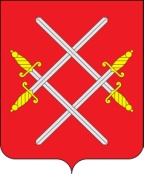 АДМИНИСТРАЦИЯ РУЗСКОГО ГОРОДСКОГО ОКРУГАМОСКОВСКОЙ ОБЛАСТИПОСТАНОВЛЕНИЕот _________________ №________Об утверждении порядка предоставления и расходованияединовременной компенсационной выплаты учителю, прибывшему (переехавшему) из субъектов Российской Федерации (кроме Московской области) на работу в Рузский городской округ Московской области, возврата единовременной компенсационной выплатыВ соответствии с государственной программой Российской Федерации «Развитие образования», утвержденной постановлением Правительства Российской Федерации от 26.12.2017 № 1642 «Об утверждении государственной программы Российской Федерации «Развитие образования», в соответствии с Федеральным законом от 06.10.2003 № 131-ФЗ «Об общих принципах организации местного самоуправления в Российской Федерации», руководствуясь Уставом  Рузского городского округа Московской области, Администрация Рузского городского округа постановляет:1. Утвердить Порядок предоставления и расходования единовременной компенсационной выплаты учителю, прибывшему (переехавшему) из субъектов Российской Федерации (кроме Московской области) на работу в Рузский городской округ Московской области, возврата единовременной компенсационной выплаты (прилагается).2. Финансирование расходов, связанных с обеспечением единовременных компенсационных выплат учителям, прибывшему (переехавшему) из субъектов Российской Федерации (кроме Московской области) на работу в Рузский городской округ Московской области, осуществляется за счет средств бюджета Рузского городского округа Московской области.3. Настоящее постановление вступает в силу с момента подписания.4. Опубликовать настоящее постановление в официальном периодическом печатном издании, распространяемом в Рузском городском округе и разместить на официальном сайте Рузского городского округа Московской области в сети «Интернет».5. Контроль за исполнением настоящего постановления возложить на Заместителя Главы Рузского городского округа Московской области Волкову Е.С.Глава городского округа                                                   	             Н.Н. ПархоменкоУтвержденпостановлением АдминистрацииРузского городского округа Московской областиот «___» ________2024 № _____Порядокпредоставления и расходования единовременной компенсационнойвыплаты учителю, прибывшему (переехавшему) из субъектов Российской Федерации (кроме Московской области) на работу в Рузский городской округ Московской области, возврата единовременной компенсационной выплатыI. Общие положения1. Настоящий Порядок устанавливает правила предоставления и расходования единовременной компенсационной выплаты учителю, прибывшему (переехавшему) из субъектов Российской Федерации (кроме Московской области) на работу в Рузский городской округ Московской области (далее соответственно - единовременная компенсационная выплата, учитель), а также ее возврата.2. Единовременная компенсационная выплата учителю предоставляется в размере 300000 (триста тысяч) рублей однократно.3. Единовременная компенсационная выплата учителю предоставляется на основании заключенного учителем с муниципальной общеобразовательной организацией Рузского городского округа Московской области (далее - общеобразовательная организация) трудового договора на работу по должности учитель, при замещении которой осуществляются единовременная компенсационная выплата и двухстороннего договора о предоставлении единовременной компенсационной выплаты.Трудовой договор заключается на срок не менее чем 5 лет с объемом учебной нагрузки не менее 18 часов в неделю за ставку заработной платы.4. В целях настоящего Порядка применяются следующие понятия:общеобразовательная организация - муниципальная образовательная организация, расположенная на территории Рузского городского округа Московской области, реализующая образовательные программы дошкольного, начального общего, основного общего, среднего общего образования;проблемы (дефицит)кадровой обеспеченности образовательной деятельности - наличие вакантной должности учителя в период не менее одного учебного года;двухстороннее соглашение - соглашение о предоставлении единовременной компенсационной выплаты, заключенный между учителем и общеобразовательной организацией. Форма двухстороннего соглашения утверждается приказом Управления образования Администрации Рузского городского округа;трудовой договор - трудовой договор на работу по должности «учитель» из перечня вакантных должностей на срок не менее чем 5 лет с объемом учебной нагрузки не менее 18 часов в неделю за ставку заработной платы, заключенный не позднее 1 сентября текущего финансового года между учителем и общеобразовательной организацией.5. Единовременная компенсационная выплата предоставляется в размере 300 (триста тысяч) рублей.Учителя самостоятельно определяют направления расходования средств единовременной компенсационной выплаты.6. Право на получение учителем единовременной компенсационной выплаты предоставляется учителю один раз за весь период его трудовой деятельности.II. Порядок предоставления и расходования единовременнойкомпенсационной выплаты7. Единовременная компенсационная выплата предоставляется на основании заключенного с общеобразовательной организацией трудового договора и двухстороннего соглашения, заключаемого в порядке, установленном пунктами 2.2-2.3 настоящего Порядка.7.1. Двухстороннее соглашение заключается в течение 10 рабочих дней со дня подачи учителем заявления в трех экземплярах.В течение трех рабочих дней со дня подписания соглашения один экземпляр подписанного соглашения направляется заказным почтовым отправлением с уведомлением о вручении по адресу фактического места жительства учителя, указанному им в соглашении, или вручается под роспись, второй экземпляр передается в общеобразовательную организацию.8. Перечисление единовременной компенсационной выплаты на счет учителя осуществляется Управлением образования Администрации Рузского городского округа Московской области в течение 10 рабочих дней со дня заключения двухстороннего соглашения, но не позднее 20 декабря текущего финансового года.III. Порядок возврата единовременной компенсационной выплаты9. В случае прекращения трудового договора между учителем и общеобразовательной организацией до истечения срока его действия (за исключением случаев прекращения трудового договора по основаниям, предусмотренным пунктом 8 части 1 статьи 77, пунктами 1, 2 части 1 статьи 81, пунктами 1, 2, 5, 6, 7 части 1 статьи 83 Трудового кодекса Российской Федерации) учитель возвращает единовременную компенсационную выплату в бюджет Рузского городского округа Московской области в полном объеме.10. Общеобразовательная организация в течение 5 рабочих дней с даты наступления события, указанного в пункте 9 настоящего Порядка, направляет в извещение о расторжении трудового договора с приложением следующих документов:приказ о приеме учителя на работу (заверенную копию);приказ о прекращении трудового договора с учителем (заверенную копию).11. Учителю не позднее 5 рабочих дней с даты получения извещения о расторжении трудового договора направляется, указанного в пункте 10 настоящего Порядка, требование о возврате единовременной компенсационной выплаты. Учитель обязан исполнить требование о возврате единовременной компенсационной выплаты в течение 30 календарных дней со дня его получения.12. В случае невозврата единовременной компенсационной выплаты в бюджет Рузского городского округа Московской области в течение срока, указанного в пункте 11 настоящего Порядка, Администрация Рузского городского округа Московской области обеспечивает взыскание единовременной компенсационной выплаты, подлежащей возврату, в судебном порядке.